Приложение №1 к Приказу №122 от «16» августа 2017 г.ПОЛОЖЕНИЕо специальных званиях и описание знаков различия «Юных спасателей «ВОСВОД»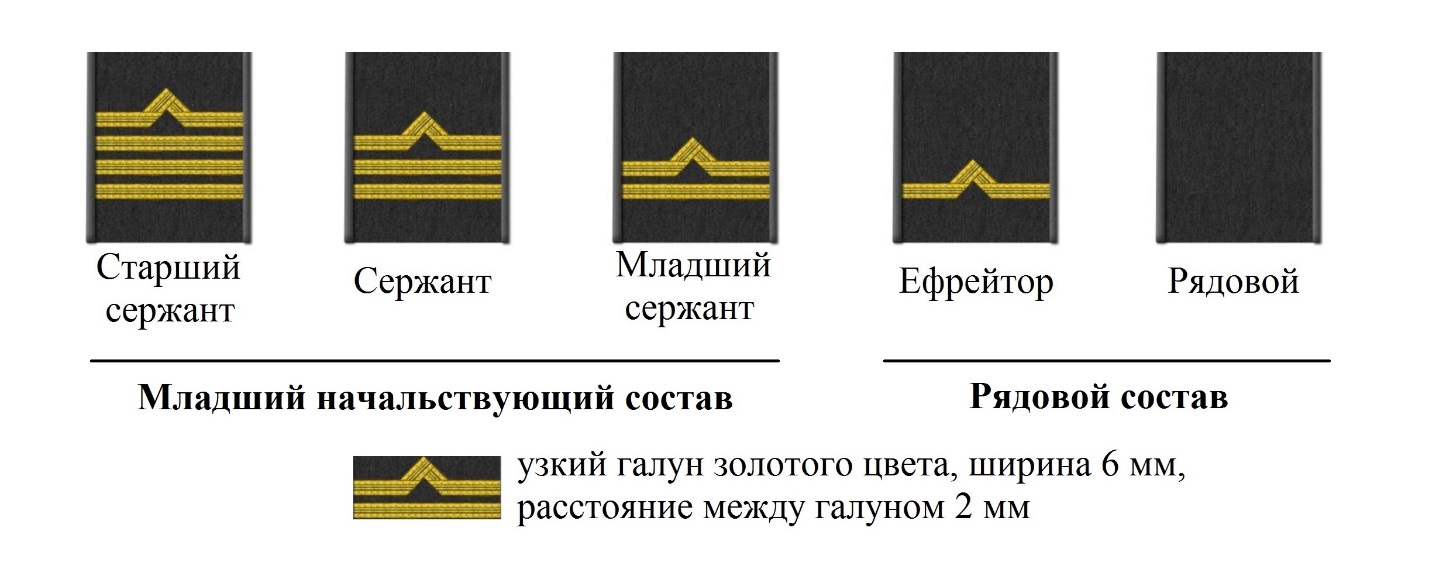 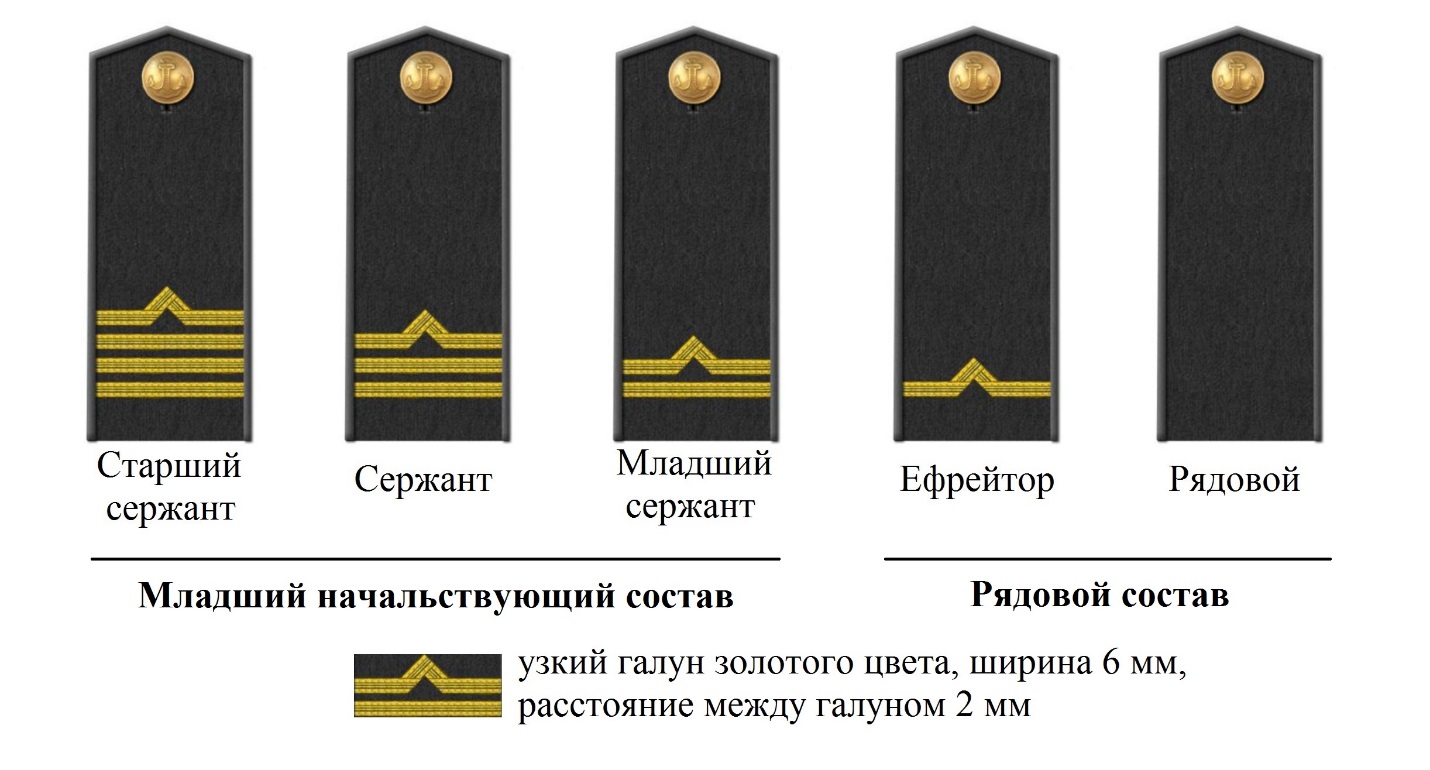 Председатель Совета ВОО ООО ВОСВОД		            _____________  Протопопов Э.А.Исполнитель:Зам. Председатель СоветаВОО ООО ВОСВОДГущин А.И. Тел. 8(8442) 98-38-98